Pour vous aider à faire une fleur Autour de la table carrée étaient réunis Simon-Pierre, André, 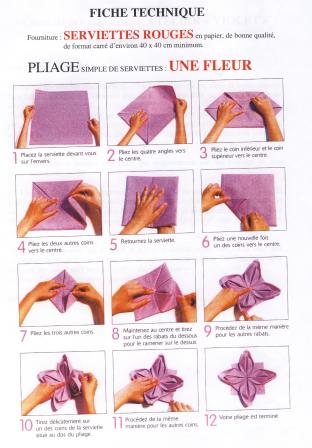 Jean et Jacques, son frère. Sous la table, Jésus vit Matthieu, Philippe, Thomas et Judas. Il leur dit : « J ’ appelle aussi Barthélémy, Simon Théddée et Jacques ». C’est ainsi que Jésus choisit douze disciples et il resta au milieu d’eux..